Številka:	032-0007/2022-14Datum: 		11. 4. 2022ZAPISNIK12. dopisne seje občinskega sveta Občine Komen v mandatnem obdobju 2018 - 2022, ki je potekala od petka, 8. 4. 2022 od 9. ure do 11. 4. 2022 do 9. ure. Sejo je sklical župan mag. Erik Modic.Dnevni red:Predlog Letnega programa izobraževanja odraslih v Občini Komen za leto 2022Predlog soglasja k Statutu javnega zdravstvenega zavoda Zdravstveni dom Sežana Sklic seje z gradivom je bil objavljen na spletni strani Občine Komen www.komen.si dne 8. 4. 2022. Vsi člani občinskega sveta so obvestilo o sklicu seje ter predpripravljeno glasovnico prejeli po e-pošti na dan 8. 4. 2022.Točka 1: Predlog Letnega programa izobraževanja odraslih v Občini Komen za leto 2022S sklicem seje je bil predlagan naslednjiSKLEP št. 1Sprejme se Letni program izobraževanja odraslih v Občini Komen za leto 2022.Pravočasno je glasovalo 12 članov občinskega sveta.ZA sklep je glasovalo 12 članov. Sklep je sprejet.Točka 2: Predlog soglasja k Statutu javnega zdravstvenega zavoda Zdravstveni dom Sežana S sklicem seje je bil predlagan naslednjiSKLEP št. 2Občinski svet Občine Komen daje soglasje k Statutu javnega zdravstvenega zavoda Zdravstveni dom Sežana.Pravočasno je glasovalo 12 članov občinskega sveta.ZA sklep je glasovalo 11 članov, PROTI je glasoval 1 član. Sklep je sprejet.Seja je bila zaključena v ponedeljek, 11. 4. 2022 ob 9. uri.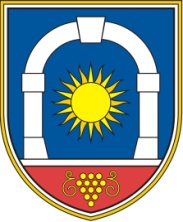 OBČINA KOMENObčinski svet Komen 86, 6223 KomenTel. 05/ 7310 450, fax. 05/ 7310 460Zapisala: mag. Andreja ŠtokMag. Erik Modic, župan